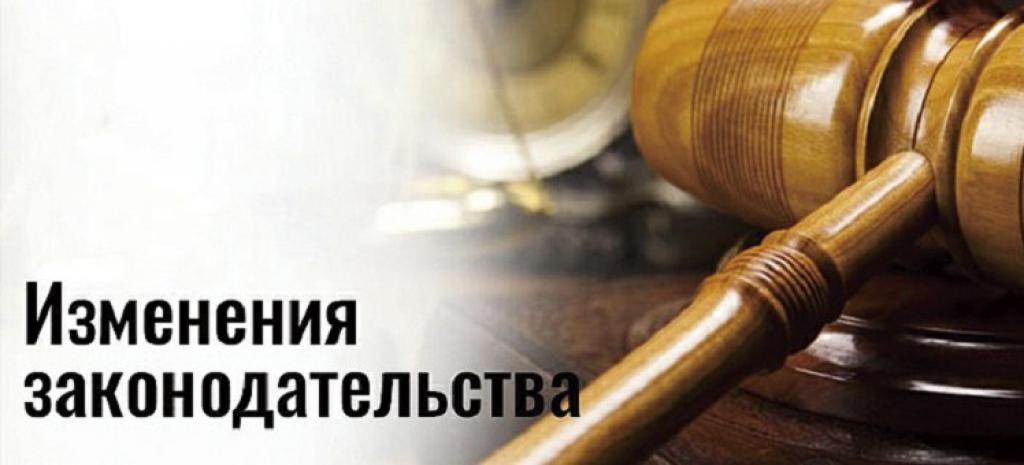 Основные новшества новой редакции Трудового Кодекса РФСамоконтроль — новое право работодателяНовая редакция ст. 22 ТК РФ предоставляет работодателю право «проводить самостоятельно оценку соблюдения требований трудового законодательства и иных нормативных правовых актов, содержащих нормы трудового права (самообследование)».За неприменение средств индивидуальной защиты — неоплачиваемый простойВ соответствии с новыми требованиями ст. 76 ТК РФ работодатель обязан будет отстранить от работы работника, «не применяющего выданные ему в установленном порядке средства индивидуальной защиты (далее — СИЗ), применение которых является обязательным при выполнении работ с вредными и (или) опасными условиями труда, а также на работах, выполняемых в особых температурных условиях».Сохранение рабочего места и среднего заработка на время психиатрического освидетельствованияВ соответствии с новой редакцией ст. 185 ТК РФ место работы (должность) и средний заработок по месту работы сохраняются за работником только на время прохождения обязательных медосмотров, а с 1 марта будущего года норма распространится еще и на время прохождения обязательного психиатрического освидетельствования.Запретительные меры в сфере труда женщин изменяются на ограничительныеЗаконодатель следует международному тренду на гендерное равенство. С 1 января 2021 года действует новый Перечень производств, работ и должностей, на которых ограничивается труд женщин.Приказ Минтруда России от 18.07.2019 № 512н «Об утверждении перечня производств, работ и должностей с вредными и (или) опасными условиями труда, на которых ограничивается применение труда женщин».В обновлённом Перечне вместо слов о запрете труда женщин на определённых работах предполагается только ограничение на его применение. В документе применяется иная классификация производств и работ, где ограничивается женский труд.По сравнению с утратившим силу Перечнем тяжёлых работ и работ с вредными или опасными условиями труда, при выполнении которых запрещается применение труда женщин, утв. Постановлением Правительства РФ от 25.02.2000 № 162.Например, новой редакцией предусмотрено, что применение труда женщин на работах, связанных с подъёмом и перемещением вручную тяжестей, превышающих предельно допустимые для них нормы, ограничивается. В действующей редакции применять труд женщин на соответствующих работах запрещено.Также сняты ограничения по работе женщин на воздушном и водном транспорте и в качестве дальнобойщиков — водителей большегрузных автомобилей. Установлен безусловный запрет только на девять видов работ, которые упомянуты в п. 89–98 Перечня (среди них тушение пожаров, транспортировка, погрузка, разгрузка вручную ядохимикатов и др.). В остальных случаях труд женщин запрещён во вредных и опасных условиях труда, а также когда не проведена специальная оценка условий труда (СОУТ).Для гармонизации законодательства (Трудового кодекса РФ и его подзаконного акта — Перечня) вносятся изменения в раздел XII, главу 41, ст. 253 ТК РФ.Вместе с новой редакцией Трудового кодекса РФ с 1 марта 2022 года вступят в силу и его подзаконные актыТребования Трудового кодекса РФ, как и сейчас, будут детализированы в его подзаконных нормативных актахРаздел Х «Охрана труда «Трудового Кодекса РФ: что изменилосьНовая редакция раздела содержит большое количество новшеств. Ряд требований был включён впервые, а некоторые скорректированы или вовсе исключены. Одни изменения мелкие, носят технический характер и не повлияют на работу специалиста по охране труда (далее — СОТ, ОТ) и кадровика, а другие потребуют внесения изменений в локальные нормативные акты (ЛНА).Самые серьёзные изменения ждут нас:после 1 марта 2022 года — когда новая редакция вступит в законную силу, иво второй половине 2024 года — когда нам придется разрабатывать новые нормы выдачи СИЗ.Раздел X дополнен и скорректирован.1. Главы переформатированы, дополнены новыми статьями, а содержание действующих статей частично изменено. В частности:2.Разграничены полномочия Правительства РФ, федеральных органов исполнительной власти, органов исполнительной власти субъектов РФ в области ОТ.3.Изложены государственные нормативные требования ОТ и национальные стандарты безопасности труда, а также порядок осуществления государственной экспертизы условий труда.4.Установлен порядок соответствия зданий, сооружений, оборудования, технологических процессов и материалов государственным нормативным требованиям ОТ.5.Изложены обязанности и права работодателя, а также обязанности и права работника в области ОТ.6.Регламентирован порядок введения запрета на работу в опасных условиях труда.7.Изложены гарантии права работников на труд в условиях, соответствующих требованиям ОТ.8.Закреплены права работников на получение информации об условиях и ОТ, а также права работников на санитарно-бытовое обслуживание.9.Установлен порядок управления профессиональными рисками на рабочих местах.10.Изложены правила обучения по ОТ, правила проведения медицинских осмотров некоторых категорий работников, правила обеспечения работников СИЗ, порядок обеспечения работников молоком или другими равноценными пищевыми продуктами, лечебно-профилактическим питанием.11.Определен порядок создания службы ОТ у работодателя, а также комитетов (комиссий) по ОТ.12.Определены порядок и условия финансирования мероприятий по улучшению условий и ОТ за счет средств федерального бюджета, бюджетов субъектов РФ, местных бюджетов, внебюджетных источников, добровольных взносов организаций и физических лиц, а также работодателями.Установлен порядок расследования, оформления (рассмотрения), учёта микроповреждений (микротравм), несчастных случаев на производстве.Обновлённый Трудовой кодекс РФ в разделе X раскроет понятие «опасность»Статья 209 ТК РФ дополнена новым определением:Статья 209. Основные понятияОпасность — потенциальный источник нанесения вреда, представляющий угрозу жизни и (или) здоровью работника в процессе трудовой деятельности.Требования к организации рабочих мест установит Минтруд РоссииРабочее место в новой трактовке ст. 209 ТК РФ — это не просто локация для выполнения трудовых функций, оно должно отвечать установленным государством требованиям Профилактика опасностей и минимизация вреда здоровью — новые принципы безопасности трудаК числу основных принципов обеспечения безопасности труда планируется отнести:1. предупреждение и профилактику опасностей;2. минимизацию повреждения здоровья работниковСистема управления охраной труда и профессиональные рискиСодержание термина «система управления охраной труда» (СУОТ) в разделе останется прежним. Сохранится и обязанность работодателя обеспечивать создание и функционирование СУОТ. При этом нужно будет систематически оценивать её эффективность.Нам придётся управлять профессиональными рисками на рабочих местах, выявлять опасности, оценивать и снижать уровень профессиональных рисков, поскольку теперь это будет прямо прописано в Трудовом кодексе РФ.Опасности необходимо будет идентифицировать с помощью следующих мероприятий:- СОУТ;- производственный контроль за соблюдением санитарно-эпидемиологических требований и выполнением санитарно-противоэпидемических (профилактических) мероприятий;- контроль за состоянием условий и ОТ и соблюдением требований ОТ в структурных подразделениях и на рабочих местах;- расследование несчастных случаев на производстве и профзаболеваний;- рассмотрение причин и обстоятельств событий, которые привели к возникновению микроповреждений (микротравм).Рекомендации по выбору метода оценки уровня профессионального риска и его снижению, а также по классификации, нахождению, распознаванию и описанию опасностей подготовит Минтруд России.СОУТ: полная диджитализация и учёт профрисковМинтруд планирует изменить Закон о СОУТ Федеральный закон от 28 декабря 2013 г. № 426-ФЗ «О специальной оценке условий труда».Цели две. Первая — автоматизация процесса и перевод в цифровой формат:- аттестации экспертов на право  выполнения работ по СОУТ;- предоставления экспертными организациями актуальных сведений об экспертном составе, о сокращении области аккредитации испытательной лаборатории (центра), являющейся структурным подразделением такой организации;- оформления результатов проведения СОУТ;- рассмотрения разногласий по результатам экспертизы качества СОУТ;- получения сведений о внесении в соответствующие реестры информации об экспертах и организациях, проводящих СОУТ.Указанные новшества вступят в силу вместе с обновлённым ТК с 1 марта 2022 года.Как только Дума примет законопроект во втором чтении у Минтруда будет 5 месяцев, чтобы приять новые документы взамен действующим пока:Постановлению Правительства Российской Федерации от 30 июня 2014 г. № 599 «О порядке допуска организаций к деятельности по проведению специальной оценки условий труда, их регистрации в реестре организаций, проводящих специальную оценку условий труда, приостановления и прекращения деятельности по проведению специальной оценки условий труда, а также формирования и ведения реестра организаций, проводящих специальную оценку условий труда»;Постановление Правительства Российской Федерации от 3 июля 2014 г. № 614 «О порядке аттестации на право выполнения работ по специальной оценке условий труда, выдачи сертификата эксперта на право выполнения работ по специальной оценке условий труда и его аннулирования» (вместе с «Правилами аттестации на право выполнения работ по специальной оценке условий труда, выдачи сертификата эксперта на право выполнения работ по специальной оценке условий труда и его аннулирования»).Вторая цель – централизованный сбор и учёт информации об оценке профрисков на федеральном уровне Минтрудом. В настоящее время в ФГИС СОУТ отсутствует возможность учёта сведений о результатах оценки профессиональных рисков, несмотря на норму законодательства о СОУТ, о том, что ее результаты, могут использоваться для оценки уровней профессиональных рисков. Для реализации указанного положения потребуется разработка и утверждение порядка сбора результатов оценки профессиональных рисков, а также доработка функционала ФГИС СОУТ, поэтому законопроектом предусматривается, что эта норма вступит в силу 1 марта 2023 г.Работать во вредных условиях будет запрещеноРаздел X ТК РФ дополнен ст. 2141. После вступления ее в силу работодатель обязан будет приостанавливать работы на рабочих местах в случаях, если условия труда на рабочих местах по результатам СОУТ будут отнесены к опасному классу условий трудаКроме того, он будет обязан гарантировать работникамГарантии соответствуют нормам, установленным действующей ст. 220 ТК РФ.Возобновить работу он сможет только после того, как:- выполнит мероприятия, предусмотренные планом;- проведет внеплановую СОУТ;- подтвердит отчетом, что условия труда больше не являются опасными.Контроль станет дистанционным, а документы охраны труда — цифровыми Новая ст. 214 раздела X ТК РФ предоставляет работодателю и новые праваРаботники должны быть уведомлены об использовании оборудования, с помощью которого работодатель планирует осуществлять контроль за безопасным выполнением работ.Работники получат исчерпывающую информацию об условиях трудаОтдельно освещаются вопросы, касающиеся права работника на получение информации об условиях и ОТПри этом работодателю вменяется в обязанность незамедлительно и любым доступным способом информировать работника о том, что условия труда на его рабочем месте по результатам СОУТ отнесены к опасному классу.Минтруд России уже разработал проект приказа взамен действующего в настоящее время Приказа Минздравсоцразвития России от 01.03.2012 № 181н «Об утверждении Типового перечня ежегодно реализуемых работодателем мероприятий по улучшению условий и охраны труда и снижению уровней профессиональных рисков».Суть изменений: правки носят редакторский характер. Перечень мероприятий не изменилсяНормы выдачи молока и лечебно-профилактического питания обновятМинтруд разработал проекты новых порядков и норм обеспечения работников ЛПП и молоком взамен:- приказа Минздравсоцразвития России от 16 февраля 2009 г. № 46н «Об утверждении Перечня производств, профессий и должностей, работа в которых дает право на бесплатное получение лечебно-профилактического питания в связи с особо вредными условиями труда, рационов лечебно-профилактического питания, норм бесплатной выдачи витаминных препаратов и Правил бесплатной выдачи лечебно-профилактического питания»;- приказа Министерства здравоохранения и социального развития Российской Федерации от 16 февраля 2009 г. № 45н «Об утверждении норм и условий бесплатной выдачи работникам, занятым на работах с вредными условиями труда, молока или других равноценных пищевых продуктов, Порядка осуществления компенсационной выплаты в размере, эквивалентном стоимости молока или других равноценных пищевых продуктов, и Перечня вредных производственных факторов, при воздействии которых в профилактических целях рекомендуется употребление молока или других равноценных пищевых продуктов».Обновлённые документы по сути ничем не отличаются от ранее действовавших. Они вступят в силу вместе в обновлённым ТК и станут подзаконными актами ст. 222.Придётся учитывать микроповреждения (микротравмы) работниковНовой редакцией ст. 226 ТК РФ вводится учёт и рассмотрение обстоятельств и причин, приведших к возникновению микроповреждений (микротравм) работников.К другим лицам, участвующим в производственной деятельности работодателя, помимо работников, исполняющих свои обязанности по трудовому договору, согласно новой редакции ст. 227 ТК РФ относятся:-работники и другие лица, получающие образование в соответствии с ученическим договором;-обучающиеся, проходящие производственную практику;-страдающие психическими расстройствами, участвующие в производительном труде на лечебно-производственных предприятиях в порядке трудовой терапии в соответствии с медицинскими рекомендациями;-осужденные к лишению свободы и привлекаемые к труду;-привлекаемые в установленном порядке к выполнению общественно полезных работ;-члены производственных кооперативов и члены крестьянских (фермерских) хозяйств, принимающие личное трудовое участие в их деятельности,-при исполнении ими трудовых обязанностей или выполнении какой-либо работы по поручению работодателя (его представителя), а также при осуществлении иных правомерных действий, обусловленных трудовыми отношениями с работодателем либо совершаемых в его интересах.Минтруд России разработал Рекомендации по учёту микроповреждений (микротравм) работников, чтобы упростить жизнь работодателю:-исполнять требования ст. 214, 216, 226 нового раздела X ТК РФ;-совершенствовать процессы СУОТ в организации;-предупреждать производственный травматизм.Порядок разработки, утверждения и изменения государственных нормативных требований ОТ Сохранится привычная нам иерархия охранно-трудовых нормТребования Трудового кодекса РФ, как и сейчас, будут детализированы в его подзаконных нормативных актах. Большая их часть принята до начала регуляторной гильотины и в соответствии с требованиями Закона об обязательных требованиях[6]. Изменять их требования можно только путём принятия нового документа.Федеральный закон от 31.07.2020 № 247-ФЗ «Об обязательных требованиях в Российской Федерации».Сейчас на государственном уровне ОТ управляет Правительство РФ напрямую или путём передачи полномочий Минтруду России и другим Федеральным органам исполнительной власти (ФОИВ). Этот механизм сохранится и в будущем, что прямо указано в ст. 211 новой редакции раздела X ТК РФ.Именно Правительство РФ будет теперь устанавливать:-порядок обучения по ОТ и проверки знания требований ОТ;-требования к организациям, оказывающим услуги по проведению обучения по ОТ;-порядок расследования и учёта случаев профессиональных заболеваний работников.Правительство будет устанавливать требования к организациям, оказывающим услуги в области ОТ На сегодняшний день требования к организациям, оказывающим услуги в области ОТ, установлены двумя приказами Минздравсоцразвития России:Приказ от 01.04.2010 № 205н «Об утверждении перечня услуг в области охраны труда, для оказания которых необходима аккредитация, и Правил аккредитации организаций, оказывающих услуги в области охраны труда» (в ред. от 14.11.2016).Приказ от 23.04.2015 № 242н «Об утверждении Административного регламента предоставления Министерством труда и социальной защиты Российской Федерации государственной услуги по аккредитации организаций, оказывающих услуги в области охраны труда» (в ред. от 18.02.2019).Скорее всего, в ближайшее время их заменит постановление Правительства РФ.Новый Порядок разработки, утверждения и изменения нормативных правовых актов по ОТВзамен Постановления № 1160 Минтруд России уже разработал проект Порядка разработки, утверждения и изменения нормативных правовых актов, содержащих государственные нормативные требования ОТ. Планируется, что он вступит в силу вместе с новой редакцией раздела 10 ТК РФ, поскольку является подзаконным актом и реализует требования ст. 212 новой редакции раздела 10 ТК РФ. Он заменит собой аналогичный порядок.Постановление Правительства РФ от 27.12.2010 № 1160 «Об утверждении Положения о разработке, утверждении и изменении нормативных правовых актов, содержащих государственные нормативные требования охраны труда» (в ред. от 30.07.2014).Проектируемый перечень нормативных правовых актов (НПА), содержащих государственные нормативные требования ОТ, отличается от действующего Суть изменений: типовые инструкции по ОТ, стандарты безопасности труда и санитарные нормы исключены из числа документов, содержащих государственные нормативные требования ОТ. Зато к ним, что совершенно логично отнесены единые типовые нормы СИЗ. Новый перечень, в отличие от предшественника, является открытым.Нормы выдачи СИЗ можно будет применять до конца 2024 года!В соответствии с п.2 ст.2 Проекта можно использовать типовые нормы обеспечения работников СИЗ и СиОС, изданные в установленном порядке до дня вступления в силу настоящего Федерального закона, но не позднее 31 декабря 2024 года.Смывающие и (или) обезвреживающие средства — защитные средства, очищающие средства и средства восстанавливающего, регенерирующего действия.Допустимые нормы нагрузок будут определены несколькими документамиПроектируемой законопроектом ст. 253 ТК РФ предусмотрено, что ограничивается применение труда женщин на работах, связанных с подъёмом и перемещением вручную тяжестей, превышающих предельно допустимые для них нормы.Перечни производств, работ и должностей с вредными и (или) опасными условиями труда, на которых ограничивается применение труда женщин, и предельно допустимые нормы нагрузок для женщин при подъёме и перемещении тяжестей вручную должен утвердить Минтруд России с учётом мнения Российской трехсторонней комиссии по регулированию социально-трудовых отношений.Проект приказа разработан взамен действующего в настоящее время Постановления Правительства РФ от 06.02.1993 № 105 «О новых нормах предельно допустимых нагрузок для женщин при подъёме и перемещении тяжестей вручную».:.До 1 марта 2022 года(29 статей)После 1 марта 2022 года (38 статей)Глава 33. Общие положения• Статья 209. Основные понятия;•Статья 210. Основные направления государственной политики в области охраны трудаГлава 33. Общие положения• Статья 209. Основные понятия;•Статья 2091. Основные принципы обеспечения безопасности труда;•Статья 210. Основные направления государственной политики в области охраны трудаГлава 34. Требования охраны труда• Статья 211. Государственные нормативные требования охраны труда;• Статья 212. Обязанности работодателя по обеспечению безопасных условий и охраны труда;• Статья 213. Медицинские осмотры некоторых категорий работников;• Статья 214. Обязанности работника в области охраны труда;•Статья 215. Соответствие производственных объектов и продукции государственным нормативным требованиям охраны трудаГлава 34 Государственное управление охраной труда и требования охраны труда• Статья 211. Государственное управление охраной труда;• Статья 2111. Полномочия Правительства Российской Федерации в области охраны труда;• Статья 2112. Полномочия федеральных органов исполнительной власти в области охраны труда;• Статья 2113. Полномочия органов исполнительной власти субъектов Российской Федерации в области охраны труда;•Статья 212. Государственные нормативные требования охраны труда и национальные стандарты безопасности;• Статья 213. Государственная экспертиза условий труда;•Статья 2131. Соответствие зданий, сооружений, оборудования, технологических процессов и материалов государственным нормативным требованиям охраны трудаГлава 35 Организация охраны труда• Статья 216. Государственное управление охраной труда;• Статья 216.1. Государственная экспертиза условий труда;• Статья 217. Служба охраны труда в организации;• Статья 218. Комитеты (комиссии) по охране трудаГлава 35 Права и обязанности работодателя и работника в области охраны труда• Статья 214. Обязанности работодателя в области охраны труда;• Статья 2141. Запрет на работу в опасных условиях труда;• Статья 2142. Права работодателя в области охраны труда;• Статья 215. Обязанности работника в области охраны труда;• Статья 216. Права работника в области охраны труда;• Статья 2161. Гарантии права работников на труд в условиях, соответствующих требованиям охраны труда;• Статья 2162. Право работника на получение информации об условиях и охране труда;• Статья 2163. Обеспечение права работников на санитарно-бытовое обслуживаниеГлава 36. Обеспечение прав работников на охрану труда• Статья 219. Право работника на труд в условиях, отвечающих требованиям охраны труда;• Статья 220. Гарантии права работников на труд в условиях, соответствующих требованиям охраны труда;• Статья 221. Обеспечение работников средствами индивидуальной защиты;• Статья 222. Выдача молока и лечебно-профилактического питания;• Статья 223. Санитарно-бытовое обслуживание и медицинское обеспечение работников;• Статья 224. Дополнительные гарантии охраны труда отдельным категориям работников;• Статья 225. Обучение в области охраны труда;• Статья 226. Финансирование мероприятий по улучшению условий и охраны труда;• Статья 227. Несчастные случаи, подлежащие расследованию и учету;• Статья 228. Обязанности работодателя при несчастном случае;• Статья 228.1. Порядок извещения о несчастных случаях;• Статья 229. Порядок формирования комиссий по расследованию несчастных случаев;• Статья 229.1. Сроки расследования несчастных случаев;• Статья 229.2. Порядок проведения расследования несчастных случаев;• Статья 229.3. Проведение расследования несчастных случаев государственными инспекторами труда;• Статья 230. Порядок оформления материалов расследования несчастных случаев;• Статья 230.1. Порядок регистрации и учета несчастных случаев на производстве;• Статья 231. Рассмотрение разногласий по вопросам расследования, оформления и учета несчастных случаевГлава 36. Управление охраной труда• Статья 217. Система управления охраной труда;• Статья 218. Профессиональные риски;• Статья 219. Обучение по охране труда;• Статья 220. Медицинские осмотры некоторых категорий работников;• Статья 221. Обеспечение работников средствами индивидуальной защиты;• Статья 222. Обеспечение работников молоком или другими равноценными пищевыми продуктами, лечебно-профилактическим питанием;• Статья 223. Служба охраны труда у работодателя;• Статья 224. Комитеты (комиссии) по охране труда;• Статья 225. Финансирование мероприятий по улучшению условий и охраны трудаГлава 36. Обеспечение прав работников на охрану труда• Статья 219. Право работника на труд в условиях, отвечающих требованиям охраны труда;• Статья 220. Гарантии права работников на труд в условиях, соответствующих требованиям охраны труда;• Статья 221. Обеспечение работников средствами индивидуальной защиты;• Статья 222. Выдача молока и лечебно-профилактического питания;• Статья 223. Санитарно-бытовое обслуживание и медицинское обеспечение работников;• Статья 224. Дополнительные гарантии охраны труда отдельным категориям работников;• Статья 225. Обучение в области охраны труда;• Статья 226. Финансирование мероприятий по улучшению условий и охраны труда;• Статья 227. Несчастные случаи, подлежащие расследованию и учету;• Статья 228. Обязанности работодателя при несчастном случае;• Статья 228.1. Порядок извещения о несчастных случаях;• Статья 229. Порядок формирования комиссий по расследованию несчастных случаев;• Статья 229.1. Сроки расследования несчастных случаев;• Статья 229.2. Порядок проведения расследования несчастных случаев;• Статья 229.3. Проведение расследования несчастных случаев государственными инспекторами труда;• Статья 230. Порядок оформления материалов расследования несчастных случаев;• Статья 230.1. Порядок регистрации и учета несчастных случаев на производстве;• Статья 231. Рассмотрение разногласий по вопросам расследования, оформления и учета несчастных случаевлава 361. Расследование, оформление (рассмотрение), учет микроповреждений (микротравм), несчастных случаев• Статья 226. Микроповреждения (микротравмы);• Статья 227. Несчастные случаи, подлежащие расследованию и учету;• Статья 228. Обязанности работодателя при несчастном случае;• Статья 2281. Порядок извещения о несчастных случаях;• Статья 229. Порядок формирования комиссий по расследованию несчастных случаев;• Статья 2291. Сроки расследования несчастных случаев;• Статья 2292. Порядок проведения расследования несчастных случаев;• Статья 2293. Проведение расследования несчастных случаев государственными инспекторами труда;• Статья 230. Порядок оформления материалов расследования несчастных случаев;• Статья 2301. Порядок регистрации и учета несчастных случаев на производстве;• Статья 231. Рассмотрение разногласий по вопросам расследования, оформления и учета несчастных случаевДо 1 марта 2022 годаРабочее место — место, где работник должен находиться или куда ему необходимо прибыть в связи с его работой и которое прямо или косвенно находится под контролем работодателяПосле 1 марта 2022 годаРабочее место — место, где работник должен находиться или куда ему необходимо прибыть в связи с его работой и которое прямо или косвенно находится под контролем работодателя.Общие требования к организации безопасного рабочего места устанавливаются федеральным органом исполнительной власти, осуществляющим функции по выработке и реализации государственной политики и нормативно-правовому регулированию в сфере труда, с учётом мнения Российской трехсторонней комиссии по регулированию социально-трудовых отношенийПринципы обеспечения безопасности труда(Статья 2091новой редакции раздела X ТК РФ)Принципы обеспечения безопасности труда(Статья 2091новой редакции раздела X ТК РФ)↓↓Предупреждение и профилактики опасностейМинимизация повреждения здоровья работников↓↓Работодатель систематически проводит мероприятия по улучшению условий труда, включая ликвидацию или снижение уровней профессиональных рисков или недопущение повышения их уровней, с соблюдением приоритетности реализации таких мероприятийРаботодатель обеспечивает постоянную готовность к локализации (минимизации) и ликвидации последствий реализации профессиональных рисковВиды профессиональных рисковВиды профессиональных рисков↓↓Риски травмирования работникаРиски получения работником профзаболеванияЗапрет на работу в опасных условиях труда не будет распространятьсяЗапрет на работу в опасных условиях труда не будет распространяться↓↓На работы, связанные с предотвращением или устранением последствий чрезвычайных ситуацийНа отдельные виды работ, перечень которых утвердит Правительство РФ с учётом мнения Российской трехсторонней комиссии по регулированию социально-трудовых отношенийПо общему правилу→Сохранение места работы (должности) и средней зарплатыПри наличии согласия работника→Перевод на другую работу с оплатой труда по выполняемой работе, но не ниже средней зарплаты по прежней работеРаботодатель сможетРаботодатель сможетРаботодатель сможет↓↓↓Вести видео-, аудио или иную фиксацию процессов производства работ, а также хранить полученную информацию для контроля за соблюдением ОТВести документооборот в области ОТ в электронном видеДавать ГИТ дистанционный доступ к наблюдению за безопасным производством работ и базам электронных документов работодателя в области ОТРаботник вправе будет получать актуальную и достоверную информациюРаботник вправе будет получать актуальную и достоверную информациюРаботник вправе будет получать актуальную и достоверную информацию↓↓↓Об условиях и ОТ на рабочем местеО существующих профессиональных рисках и их уровняхО мерах по защите от воздействия ВОПФ*, имеющихся на рабочем местеДо 1 марта 2022 годаПосле 1 марта 2022 годаПравила по ОТ• стандарты безопасности труда;• типовые инструкции по ОТ;• государственные санитарно-эпидемиологические правила и нормативы (санитарные правила и нормы, санитарные нормы, санитарные правила и гигиенические нормативы, устанавливающие требования к факторам производственной среды и трудового процесса)Правила по ОТ• единые типовые нормы бесплатной выдачи работникам СИЗ;• НПА, содержащие требования ОТ